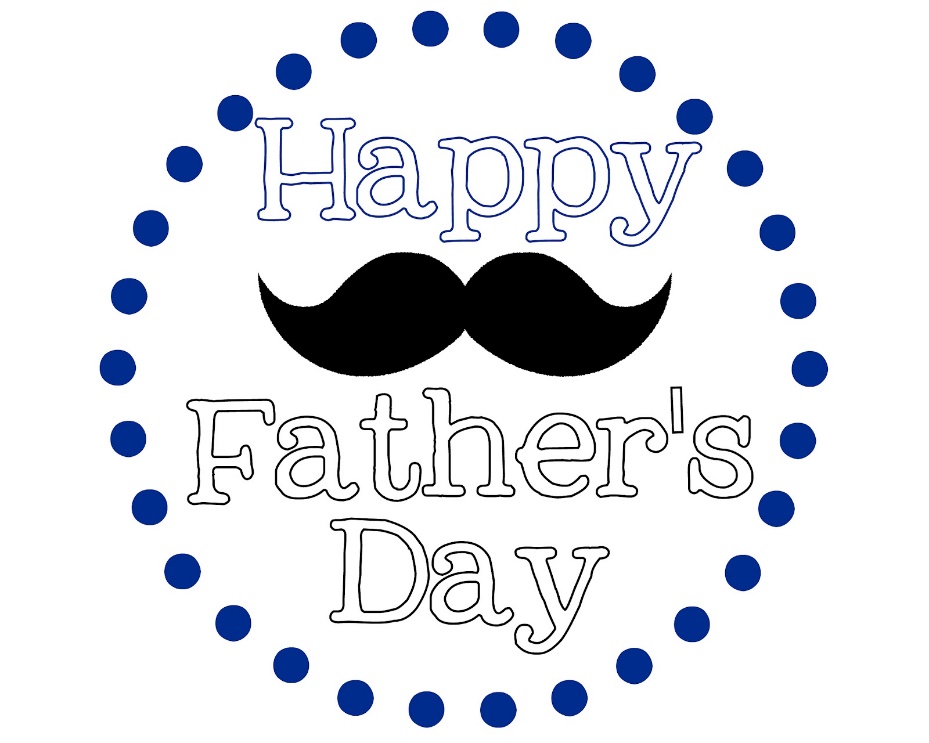 Menu3 course set menu for £32.95 per person (Children’s option available)STARTERSChicken Liver Parfait, Served with Port, Madeira Wine & Garlic, Red Onion Marmalade & Toasted CiabattaCrayfish cocktail, Marie-Rose sauce, crisp lettuce, fresh avocado & lemonGoat’s cheese and golden beetroot salad	MAINS	Roast Scottish Sirloin of BeefHalf a corn fed chickenRoast Shoulder of PorkWild mushroom Gnocchi, creamy white wine and parmesan saucePan fried Salmon fillet, minted new potatoes, seasonal greens & a lemon and capper butter*Roasts served with Duck Fat Roast Potatoes, Yorkshire pudding, Cauliflower Cheese, Red Wine Gravy & selection of Seasonal Vegetables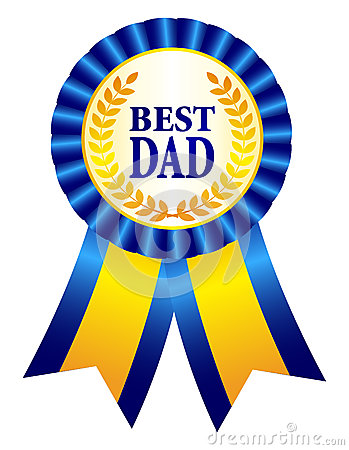 DESSERTSEversley MessCheese Board, With a Selection of crackers, Frozen Grapes & ChutneyChocolate Marquise, Salted Caramel Ice Cream